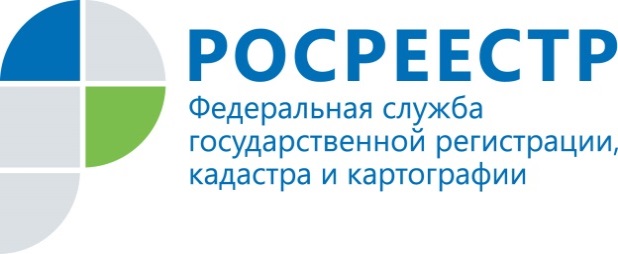 ПРЕСС-РЕЛИЗПриморский Росреестр разъясняет, что делать в случае, если заметили ошибку в своих данных.Владивосток, 5 июля 2018 года, – «При получении выписки из ЕГРН, я обратил внимание, что моя фамилия прописана с опечаткой. Что делать?» - граждане нередко обращаются с подобными вопросами в Росреестр. Отвечают специалисты Управления Росреестра по Приморскому краю:- Ошибки могут быть техническими или реестровыми в зависимости от этапа, на котором произошло искажение информации.Техническую ошибку (опечатку, грамматическую или арифметическую ошибку) может допустить работник Росреестра в процессе внесения записей в ЕГРН. Среди самых распространенных - неправильные фамилии, неверные имена и отчества, ошибки в написании адреса объекта недвижимости. Тогда данные ЕГРН будут отличаться от сведений в документах, которые были представлены на кадастровый учет или регистрацию прав. Такая техническая ошибка может быть выявлена и исправлена самостоятельно государственным регистратором, т.е. самим ведомством, если её исправление не влечет за собой прекращение, возникновение или переход права собственности.Кроме того, что несоответствие в записях могут самостоятельно выявить госслужащие, его может также заметить и заинтересованное лицо. В этом случае заинтересованное лицо может направить в орган регистрации прав соответствующее заявление об исправлении технической ошибки. Решение об исправлении технической ошибки также может быть принято судом. Во всех случаях техошибка исправляется Росреестром в течение 3 дней после поступления соответствующей информации. Росреестр уведомляет об этом все заинтересованные стороны в течение 3 рабочих дней со дня исправления технической ошибки.Заявление об исправлении технической ошибки в записях ЕГРН можно подать через офисы МФЦ или направить в Росреестр по почте. Кроме того, можно воспользоваться электронным сервисом на официальном сайте Росреестра или возможностями «Личного кабинета правообладателя».В случае если недостоверные сведения содержались в документах, которые представлены на кадастровый учет или государственную регистрацию прав, и были воспроизведены в ЕГРН, имеет место реестровая ошибка. Например, кадастровый инженер неправильно определил границы участка или площадь здания. В результате границы одного участка «наехали» на границы другого участка, а площадь индивидуального жилого дома не соответствует действительности. Если исправление реестровой ошибки не влечет за собой прекращение, возникновение или переход права собственности, это тоже может быть сделано по решению государственного регистратора прав.Чтобы исправить реестровую ошибку, необходимо запускать процедуру внесения изменений в сведения ЕГРН в связи с исправлением реестровой ошибки. Для этого требуется собрать необходимый пакет документов (межевой план, технический план, акт обследования, и т.д.) и подать через МФЦ, офисы Кадастровой палаты или направить в Росреестр по почте.Документы, содержащие необходимые для исправления реестровых ошибок сведения, могут поступить в Росреестр в порядке межведомственного информационного взаимодействия (без участия гражданина), в случае если ошибка содержалась в таких документах. Решение об исправлении реестровой ошибки также может быть принято судом. Во всех случаях реестровая ошибка исправляется Росреестром в течение 5 дней после поступления соответствующих документов.Если исправление технической или реестровой ошибки влечет за собой прекращение, возникновение или переход зарегистрированного права собственности, ситуация может быть разрешена только в судебном порядке.Для справки - В текущем году Управлением Росреестра по Приморскому краю было совершено 546 действий по исправлению технических ошибок, допущенных при государственной регистрации прав и 905 действий по исправлению технических и реестровых ошибок, допущенных при государственном кадастровом учете. О РосреестреФедеральная служба государственной регистрации, кадастра и картографии (Росреестр) является федеральным органом исполнительной власти, осуществляющим функции по государственной регистрации прав на недвижимое имущество и сделок с ним, по оказанию государственных услуг в сфере ведения государственного кадастра недвижимости, проведению государственного кадастрового учета недвижимого имущества, землеустройства, государственного мониторинга земель, навигационного обеспечения транспортного комплекса, а также функции по государственной кадастровой оценке, федеральному государственному надзору в области геодезии и картографии, государственному земельному надзору, надзору за деятельностью саморегулируемых организаций оценщиков, контролю деятельности саморегулируемых организаций арбитражных управляющих. Подведомственными учреждениями Росреестра являются ФГБУ «ФКП Росреестра» и ФГБУ «Центр геодезии, картографии и ИПД». В ведении Росреестра находится ФГУП «Ростехинвентаризация – Федеральное БТИ». 2018 год – юбилейный для Росреестра, так как в этом году ведомство отмечает 10-летие образования Росреестра на территории соответствующих субъектов Российской Федерации и 20-летие создания в Российской Федерации системы государственной регистрации прав на недвижимое имущество и сделок с ним.Территориальным отделом Росреестра в Приморском крае руководит с декабря 2004 года Евгений Александрович Русецкий.Контакты для СМИПомощник руководителя Управления Росреестра по Приморскому краю по СМИ  Софья Новикова+7 (423) 241-30-58
25press_rosreestr@mail.ruhttps://rosreestr.ru/  690091, Владивосток, ул. Посьетская, д. 48